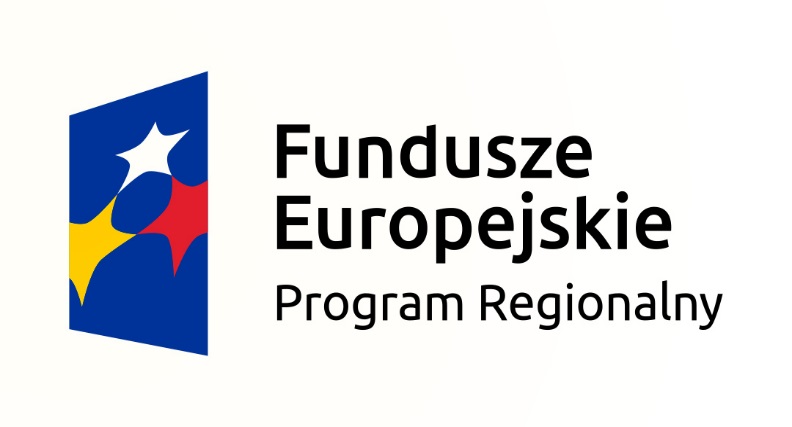 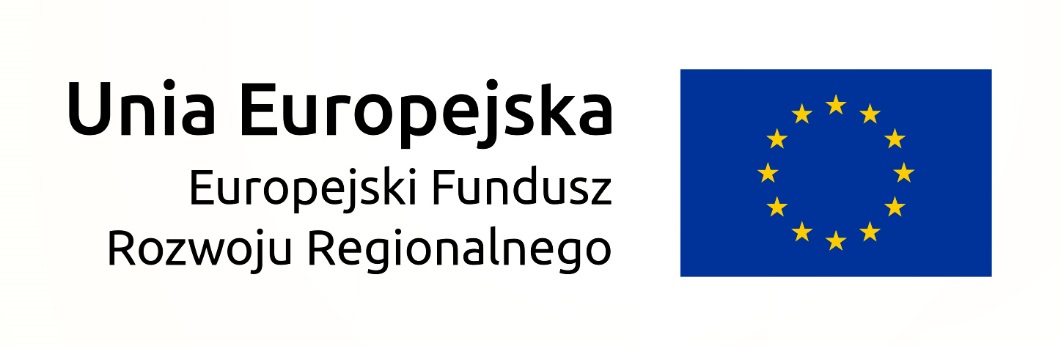 „Utworzenie Żagańsko – Żarskiej Strefy Gospodarczej w Żarsko – Żagańskim Obszarze FunkcjonalnymCel projektu: zwiększenie poziomu aktywności gospodarczej w Żarsko - Żagańskim Obszarze FunkcjonalnymBeneficjent: Gmina Żagań „Utworzenie Żagańsko – Żarskiej Strefy Gospodarczej w Żarsko – Żagańskim Obszarze FunkcjonalnymCel projektu: zwiększenie poziomu aktywności gospodarczej w Żarsko - Żagańskim Obszarze FunkcjonalnymBeneficjent: Gmina Żagań „Utworzenie Żagańsko – Żarskiej Strefy Gospodarczej w Żarsko – Żagańskim Obszarze FunkcjonalnymCel projektu: zwiększenie poziomu aktywności gospodarczej w Żarsko - Żagańskim Obszarze FunkcjonalnymBeneficjent: Gmina Żagań 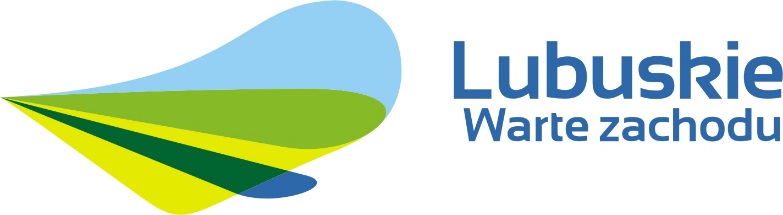 www.mapadotacji.gov.plwww.mapadotacji.gov.pl